PENGARUH MODEL PEMBELAJARAN PROBLEM BASED LEARNING BERBANTUAN MATHPOLY TERHADAP KEMAMPUAN BERPIKIRKREATIF MATEMATIS SISWASKRIPSIOlehSHERLY YOLANDANPM   161114016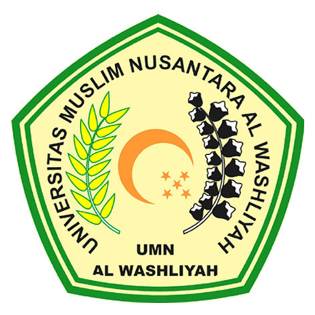 FAKULTAS KEGURUAN DAN ILMU PENDIDIKANUNIVERSITAS MUSLIM NUSANTARA AL WASHLIYAH MEDAN2020PENGARUH MODEL PEMBELAJARAN PROBLEM BASED LEARNING BERBANTUAN MATHPOLY TERHADAP KEMAMPUAN BERPIKIRKREATIF MATEMATIS SISWASkripsi ini Diajukan sebagai Syarat Untuk Memperoleh Gelar Sarjana PendidikanPada Jurusan Pendidikan Matematika dan Ilmu Pengetahuan AlamProgram Studi Pendidikan MatematikaOlehSHERLY YOLANDANPM   161114016FAKULTAS KEGURUAN DAN ILMU PENDIDIKANUNIVERSITAS MUSLIM NUSANTARA AL WASHLIYAH MEDAN2020